Attn:  Public Records Officer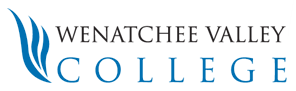 Human Resources1300 Fifth StreetWenatchee, Washington 98801-1799PUBLIC RECORDS REQUESTNAME:_____________________________________ PHONE:____________________ADDRESS:____________________________________________________________CITY, STATE, ZIP:______________________________________________________DATE and TIME of REQUEST:_____________________________________________TITLE OF RECORD (If Known):____________________________________________DATE OF RECORD (If Known):____________________________________________LOCATION OF RECORD (If Known):________________________________________Please describe below the records you are requesting and any additional information that will help us locate them for you as quickly as possible. Failure to provide information sufficient to identify the records may cause delay.________________________________________________________________________________________________________________________________________________________________________________________________________________________________________________________________________________________□ I wish to have copies/duplicates of the records indicated above. I understand that there may be a charge of $0.25 per page for copies of documents.□ I wish to make an appointment to review the records indicated above before copies are made. If copies are requested, there may be a charge of $0.25 per page.I certify that any lists of individuals obtained through this request for public records will not be used for commercial purposes.X Signature:________________________________________ Date:______________Pursuant to RCW 42.56.320, this form acknowledges that your request has been received. WenatcheeValley College will provide further response within five days of receipt of this request regarding disclosure or denial.Rev. 2/26/16 tm